Dog Hachiko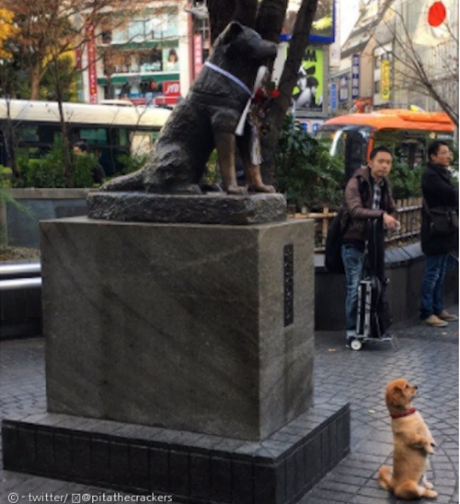 SCENE # 1( Before Breakfast in Spring)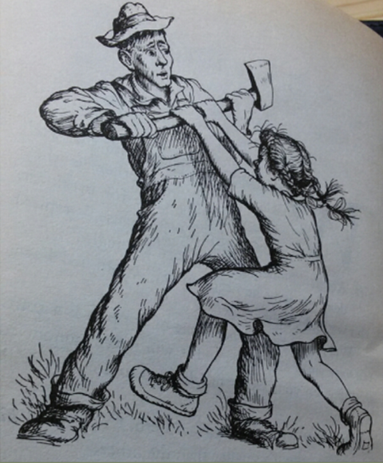 SCENE # 2(  Fern Loved Wilbur)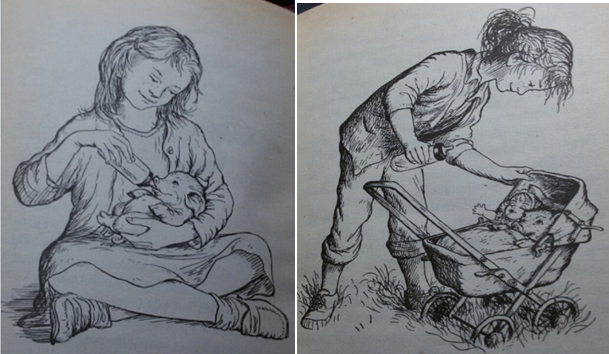 SCENE # 3( Wilbur’s Barn Life/ Escape)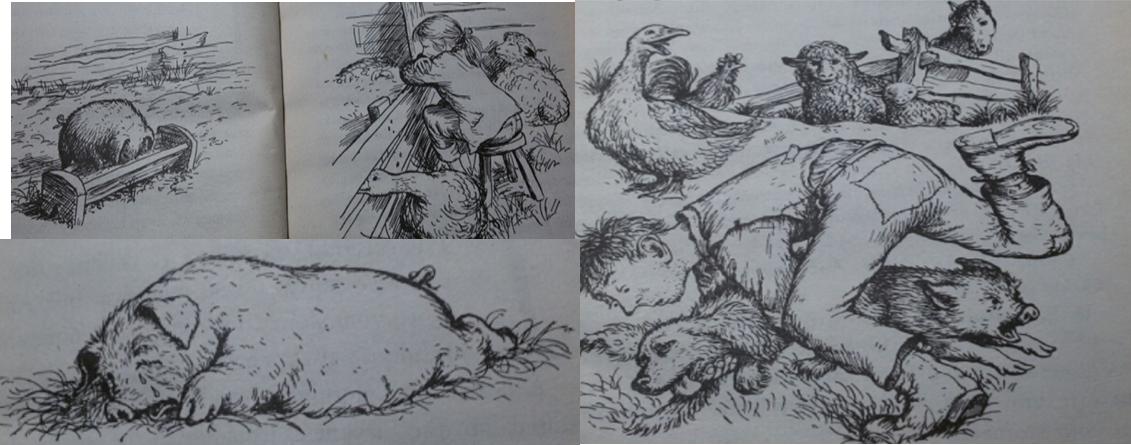 SCENE # 4(Wilbur Meet Charlotte)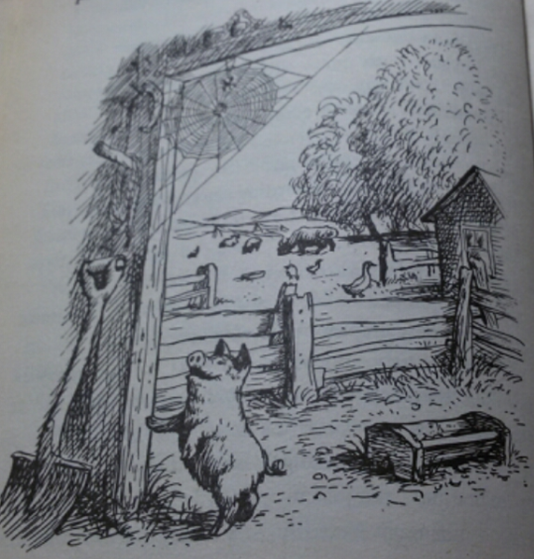 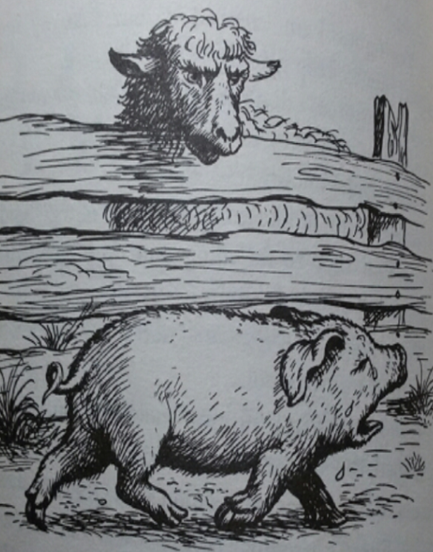 SCENE # 5(Some Pig on Summer)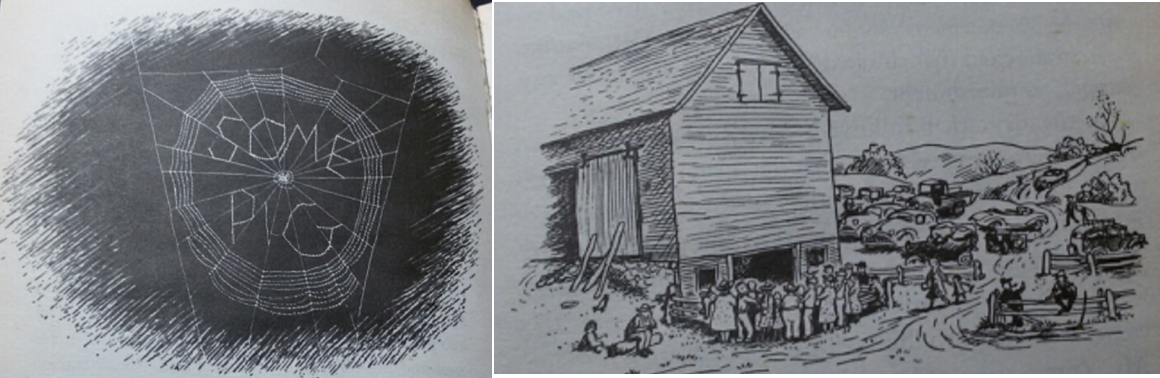 SCENE # 6(Terrific and Radiant )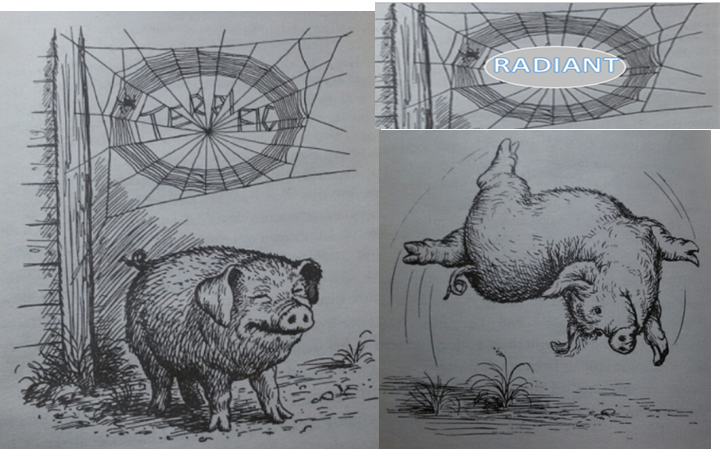 SCENE # 7(County Fair and Word Humble )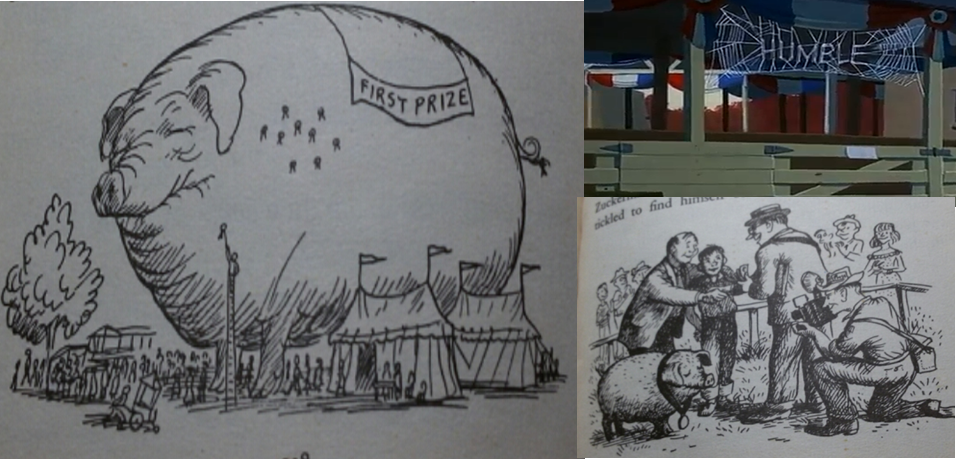 SCENE # 8(Last Day )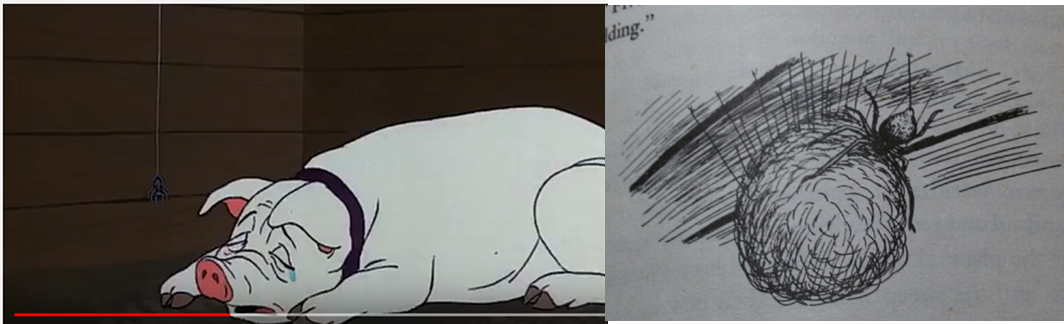 SCENE # 9(New Beginning in Spring )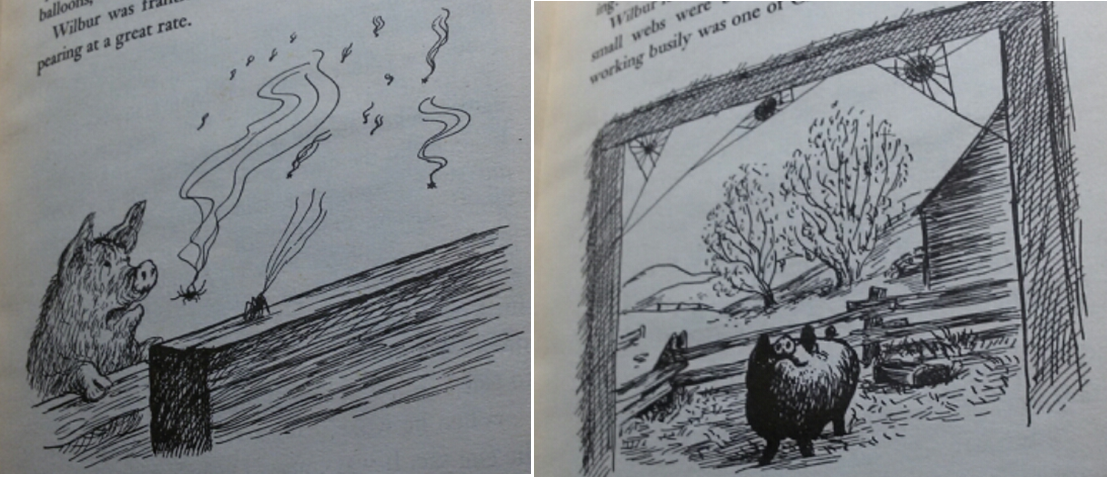 Wilbur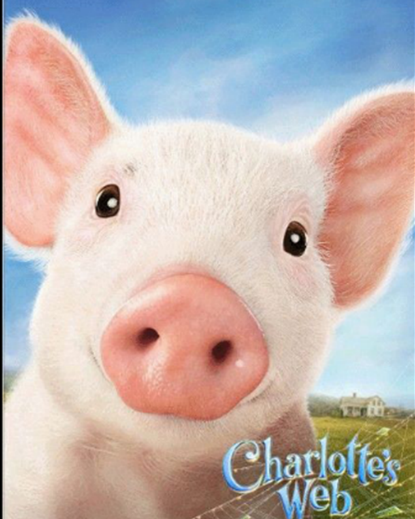 Charlotte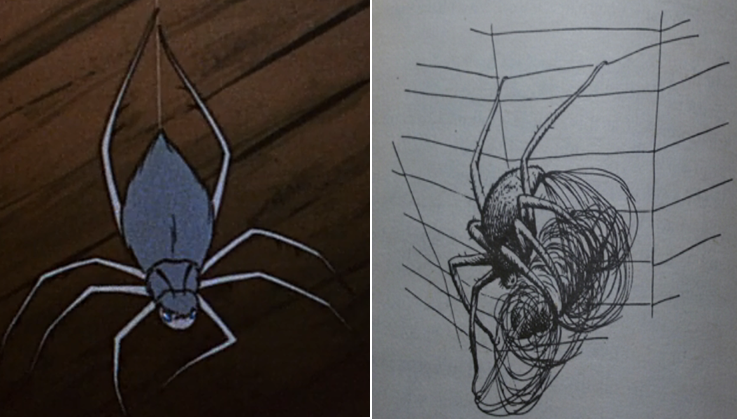 Fern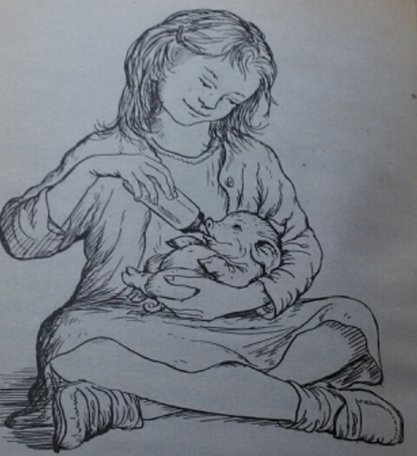 Templeton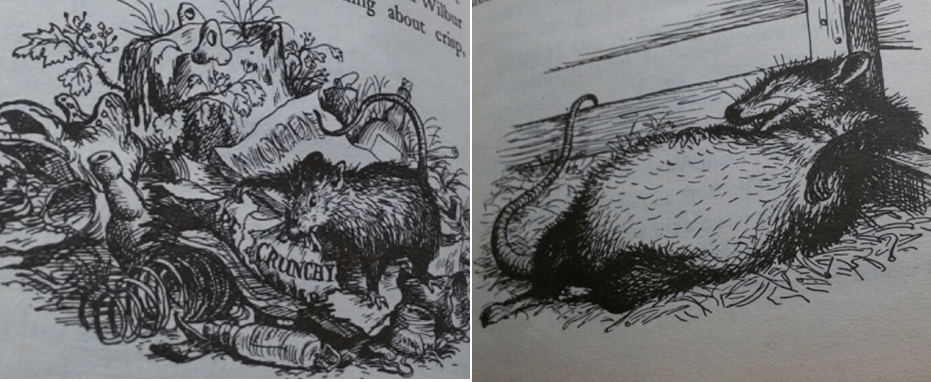 Barn Family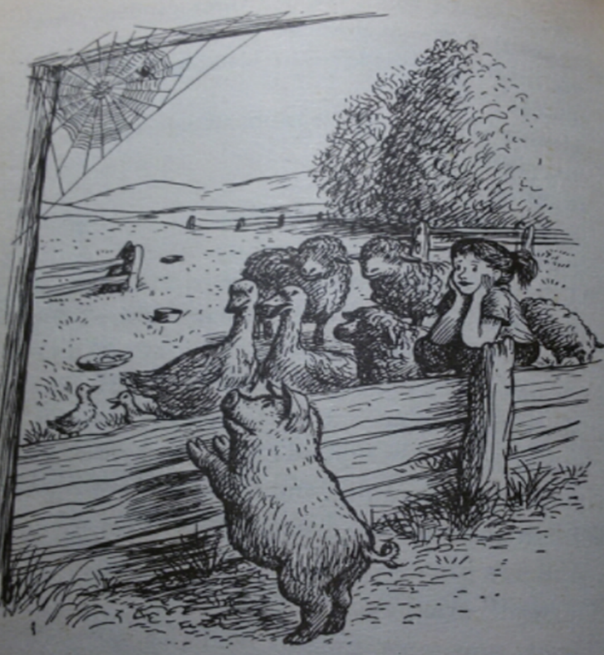 T’s Sample Story about Wilbur’s New SpringMake a short story for Wilbur’s new spring, include the words, some, terrific, radiant and humble Wilbur’s new springWilbur befriends a lonely lamb named Cardigan. He is a handsome and smart lamb. Wilbur thinks that you’re some lamb, Cardigan! However, one radiant morning, Cardigan is sold to another farmer, so Wilbur goes on a journey to visit him, only to encounter trouble along the way.Wilbur travels with three terrific and humble children of Charlotte. They do help Wilbur many times. Book “Charlotte’s Web”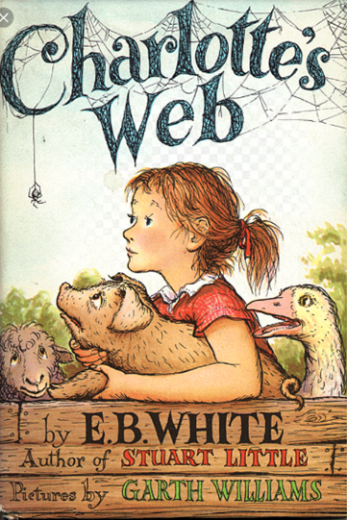  Activity or Task Based Lesson    Language Based or Presentation, Practice, Production PPP Based LessonX Storytelling Lesson Plan  Puppet Play Presentation Activity or Task Based Lesson    Language Based or Presentation, Practice, Production PPP Based LessonX Storytelling Lesson Plan  Puppet Play Presentation Activity or Task Based Lesson    Language Based or Presentation, Practice, Production PPP Based LessonX Storytelling Lesson Plan  Puppet Play Presentation Activity or Task Based Lesson    Language Based or Presentation, Practice, Production PPP Based LessonX Storytelling Lesson Plan  Puppet Play PresentationTopic: Charlotte’s WebTopic: Charlotte’s WebTopic: Charlotte’s WebTopic: Charlotte’s WebInstructor:PennyStudents Competency Level and Student ages7-8 years old, ElementaryNumber of Students:12Lesson Length:50minMaterials:(List the Names of all materials used in the lesson. Materials must be shown at the end of this document)- Dog Hachiko- SCENE # 1  ( Before Breakfast in Spring)- SCENE # 2 ( Fern Loved Wilbur)- SCENE # 3 ( Wilbur’s Barn Life/ Escape)- SCENE # 4 ( Wilbur Meet Charlotte)- SCENE # 5 (Some Pig on Summer)- SCENE # 6 (Terrific and Radiant )- SCENE # 7 (County Fair and Word Humble )- SCENE # 8 (Last Day )- SCENE # 9 (New Beginning in Spring )- Wilbur- Charlotte- Fern- Templeton- Barn Family- T’s Sample Story about Wilbur’s New Spring- Book “Charlotte’s Web”- Cellphone- Bluetooth Speaker- Charlotte & Wilbur Sound FileMaterials:(List the Names of all materials used in the lesson. Materials must be shown at the end of this document)- Dog Hachiko- SCENE # 1  ( Before Breakfast in Spring)- SCENE # 2 ( Fern Loved Wilbur)- SCENE # 3 ( Wilbur’s Barn Life/ Escape)- SCENE # 4 ( Wilbur Meet Charlotte)- SCENE # 5 (Some Pig on Summer)- SCENE # 6 (Terrific and Radiant )- SCENE # 7 (County Fair and Word Humble )- SCENE # 8 (Last Day )- SCENE # 9 (New Beginning in Spring )- Wilbur- Charlotte- Fern- Templeton- Barn Family- T’s Sample Story about Wilbur’s New Spring- Book “Charlotte’s Web”- Cellphone- Bluetooth Speaker- Charlotte & Wilbur Sound FileMaterials:(List the Names of all materials used in the lesson. Materials must be shown at the end of this document)- Dog Hachiko- SCENE # 1  ( Before Breakfast in Spring)- SCENE # 2 ( Fern Loved Wilbur)- SCENE # 3 ( Wilbur’s Barn Life/ Escape)- SCENE # 4 ( Wilbur Meet Charlotte)- SCENE # 5 (Some Pig on Summer)- SCENE # 6 (Terrific and Radiant )- SCENE # 7 (County Fair and Word Humble )- SCENE # 8 (Last Day )- SCENE # 9 (New Beginning in Spring )- Wilbur- Charlotte- Fern- Templeton- Barn Family- T’s Sample Story about Wilbur’s New Spring- Book “Charlotte’s Web”- Cellphone- Bluetooth Speaker- Charlotte & Wilbur Sound FileMaterials:(List the Names of all materials used in the lesson. Materials must be shown at the end of this document)- Dog Hachiko- SCENE # 1  ( Before Breakfast in Spring)- SCENE # 2 ( Fern Loved Wilbur)- SCENE # 3 ( Wilbur’s Barn Life/ Escape)- SCENE # 4 ( Wilbur Meet Charlotte)- SCENE # 5 (Some Pig on Summer)- SCENE # 6 (Terrific and Radiant )- SCENE # 7 (County Fair and Word Humble )- SCENE # 8 (Last Day )- SCENE # 9 (New Beginning in Spring )- Wilbur- Charlotte- Fern- Templeton- Barn Family- T’s Sample Story about Wilbur’s New Spring- Book “Charlotte’s Web”- Cellphone- Bluetooth Speaker- Charlotte & Wilbur Sound FileLesson Objectives(What do you want the students to know (new skill or knowledge that you want them to gain)?AndWhat do you want them to be able to do?Ss will understand and be able to interest in the story, and present their opinions about the storyLesson Objectives(What do you want the students to know (new skill or knowledge that you want them to gain)?AndWhat do you want them to be able to do?Ss will understand and be able to interest in the story, and present their opinions about the storyLesson Objectives(What do you want the students to know (new skill or knowledge that you want them to gain)?AndWhat do you want them to be able to do?Ss will understand and be able to interest in the story, and present their opinions about the storyLesson Objectives(What do you want the students to know (new skill or knowledge that you want them to gain)?AndWhat do you want them to be able to do?Ss will understand and be able to interest in the story, and present their opinions about the storyAims:(What students will be able to achieve by participating in the activities of the lesson.  (Ss gain or get by doing…)Ss will get interested in lesson by listening to T presentation about the storySs will improve listening and speaking skills by responding to T and sharing opinions in classSs will participate in fun in English communication activity by creating their own storySs will improve interaction and communication skills by having a discussion in a class Ss will gain writing skills by preparing their own story about Wilbur’s new springAims:(What students will be able to achieve by participating in the activities of the lesson.  (Ss gain or get by doing…)Ss will get interested in lesson by listening to T presentation about the storySs will improve listening and speaking skills by responding to T and sharing opinions in classSs will participate in fun in English communication activity by creating their own storySs will improve interaction and communication skills by having a discussion in a class Ss will gain writing skills by preparing their own story about Wilbur’s new springAims:(What students will be able to achieve by participating in the activities of the lesson.  (Ss gain or get by doing…)Ss will get interested in lesson by listening to T presentation about the storySs will improve listening and speaking skills by responding to T and sharing opinions in classSs will participate in fun in English communication activity by creating their own storySs will improve interaction and communication skills by having a discussion in a class Ss will gain writing skills by preparing their own story about Wilbur’s new springAims:(What students will be able to achieve by participating in the activities of the lesson.  (Ss gain or get by doing…)Ss will get interested in lesson by listening to T presentation about the storySs will improve listening and speaking skills by responding to T and sharing opinions in classSs will participate in fun in English communication activity by creating their own storySs will improve interaction and communication skills by having a discussion in a class Ss will gain writing skills by preparing their own story about Wilbur’s new springLanguage Skills:(Lists what activities language skills students will be using by participating in the activities of the lesson.)Reading: (Where did reading occur in the lesson?)Whiteboard, Scene pictureListening:(Where did listening occur in the lesson?)Teachers talk, discussion, presentation of other studentsSpeaking: (Where did speaking occur in the lesson?)Answering teacher, presentationWriting: (Where did writing occur in the lesson?)Own story about Wilbur’s new springLanguage Skills:(Lists what activities language skills students will be using by participating in the activities of the lesson.)Reading: (Where did reading occur in the lesson?)Whiteboard, Scene pictureListening:(Where did listening occur in the lesson?)Teachers talk, discussion, presentation of other studentsSpeaking: (Where did speaking occur in the lesson?)Answering teacher, presentationWriting: (Where did writing occur in the lesson?)Own story about Wilbur’s new springLanguage Skills:(Lists what activities language skills students will be using by participating in the activities of the lesson.)Reading: (Where did reading occur in the lesson?)Whiteboard, Scene pictureListening:(Where did listening occur in the lesson?)Teachers talk, discussion, presentation of other studentsSpeaking: (Where did speaking occur in the lesson?)Answering teacher, presentationWriting: (Where did writing occur in the lesson?)Own story about Wilbur’s new springLanguage Skills:(Lists what activities language skills students will be using by participating in the activities of the lesson.)Reading: (Where did reading occur in the lesson?)Whiteboard, Scene pictureListening:(Where did listening occur in the lesson?)Teachers talk, discussion, presentation of other studentsSpeaking: (Where did speaking occur in the lesson?)Answering teacher, presentationWriting: (Where did writing occur in the lesson?)Own story about Wilbur’s new springAssumptions:(What students must already be able to do and what concepts must already be mastered before the lesson in order to achieve the aims of the lesson.)Ss have read a bookSs think reading and listening a book is funSs know general vocabulary and basic grammar of the lesson Assumptions:(What students must already be able to do and what concepts must already be mastered before the lesson in order to achieve the aims of the lesson.)Ss have read a bookSs think reading and listening a book is funSs know general vocabulary and basic grammar of the lesson Assumptions:(What students must already be able to do and what concepts must already be mastered before the lesson in order to achieve the aims of the lesson.)Ss have read a bookSs think reading and listening a book is funSs know general vocabulary and basic grammar of the lesson Assumptions:(What students must already be able to do and what concepts must already be mastered before the lesson in order to achieve the aims of the lesson.)Ss have read a bookSs think reading and listening a book is funSs know general vocabulary and basic grammar of the lesson Anticipated Errors and Solutions:(What things might go wrong in the lesson and what the solution will be. An SOS activity should also be included)If Ss can not have many ideas, T gives them some hints or suggestionsIf the first activity lasts too long, T gives the second activity for the next lessonIf all the activities are finished too soon, T asks Ss to write their own story about Wilbur’s new springAnticipated Errors and Solutions:(What things might go wrong in the lesson and what the solution will be. An SOS activity should also be included)If Ss can not have many ideas, T gives them some hints or suggestionsIf the first activity lasts too long, T gives the second activity for the next lessonIf all the activities are finished too soon, T asks Ss to write their own story about Wilbur’s new springAnticipated Errors and Solutions:(What things might go wrong in the lesson and what the solution will be. An SOS activity should also be included)If Ss can not have many ideas, T gives them some hints or suggestionsIf the first activity lasts too long, T gives the second activity for the next lessonIf all the activities are finished too soon, T asks Ss to write their own story about Wilbur’s new springAnticipated Errors and Solutions:(What things might go wrong in the lesson and what the solution will be. An SOS activity should also be included)If Ss can not have many ideas, T gives them some hints or suggestionsIf the first activity lasts too long, T gives the second activity for the next lessonIf all the activities are finished too soon, T asks Ss to write their own story about Wilbur’s new springReferences:https://www.naver.com/https://www.google.com/- YouTube(Charlotte’s Web Movie Clip)References:https://www.naver.com/https://www.google.com/- YouTube(Charlotte’s Web Movie Clip)References:https://www.naver.com/https://www.google.com/- YouTube(Charlotte’s Web Movie Clip)References:https://www.naver.com/https://www.google.com/- YouTube(Charlotte’s Web Movie Clip)Lead-In or Pre-Task Part (Warm-Up Part to activate and create interest in the lesson.)Lead-In or Pre-Task Part (Warm-Up Part to activate and create interest in the lesson.)Lead-In or Pre-Task Part (Warm-Up Part to activate and create interest in the lesson.)Lead-In or Pre-Task Part (Warm-Up Part to activate and create interest in the lesson.)Materials: (List the Names of all materials used in the Lead-Inor Pre-Task Partof the lesson. Materials must be shown at the end of this document)- Dog Hachiko- Whiteboard and a MarkerMaterials: (List the Names of all materials used in the Lead-Inor Pre-Task Partof the lesson. Materials must be shown at the end of this document)- Dog Hachiko- Whiteboard and a MarkerMaterials: (List the Names of all materials used in the Lead-Inor Pre-Task Partof the lesson. Materials must be shown at the end of this document)- Dog Hachiko- Whiteboard and a MarkerMaterials: (List the Names of all materials used in the Lead-Inor Pre-Task Partof the lesson. Materials must be shown at the end of this document)- Dog Hachiko- Whiteboard and a MarkerTime:Classroom Set Up:Student Activity and Goals:Teacher Procedure &Instructions:132WholeWholeSsGreet teacherRespond and Listen to TRespond and share about miracleGreetingShare the story about Dog HachikoShow a Dog Hachiko picture and ask Ss if they like the storyAsk Ss what do you think about the miracleLet’s hear more miracle storyPre-Activity or Task Familiarization Part (Presentation Partfor Presenting the language structure to be covered in the lesson. Prepares students for the communication activity.)Pre-Activity or Task Familiarization Part (Presentation Partfor Presenting the language structure to be covered in the lesson. Prepares students for the communication activity.)Pre-Activity or Task Familiarization Part (Presentation Partfor Presenting the language structure to be covered in the lesson. Prepares students for the communication activity.)Pre-Activity or Task Familiarization Part (Presentation Partfor Presenting the language structure to be covered in the lesson. Prepares students for the communication activity.)Materials: (List the Names of all materials used in the Pre-Activity or Task Familiarization Part of the lesson. Materials must be shown at the end of this document)- SCENE # 1  ( Before Breakfast in Spring)- SCENE # 2 ( Fern Loved Wilbur)- SCENE # 3 ( Wilbur’s Barn Life/ Escape)- SCENE # 4 ( Wilbur Meet Charlotte)- SCENE # 5 (Some Pig on Summer)- SCENE # 6 (Terrific and Radiant )- SCENE # 7 (County Fair and Word Humble )- SCENE # 8 (Last Day )- SCENE # 9 (New Beginning in Spring )- Wilbur- Charlotte- Fern- Templeton- Barn Family- Book “Charlotte’s Web”Materials: (List the Names of all materials used in the Pre-Activity or Task Familiarization Part of the lesson. Materials must be shown at the end of this document)- SCENE # 1  ( Before Breakfast in Spring)- SCENE # 2 ( Fern Loved Wilbur)- SCENE # 3 ( Wilbur’s Barn Life/ Escape)- SCENE # 4 ( Wilbur Meet Charlotte)- SCENE # 5 (Some Pig on Summer)- SCENE # 6 (Terrific and Radiant )- SCENE # 7 (County Fair and Word Humble )- SCENE # 8 (Last Day )- SCENE # 9 (New Beginning in Spring )- Wilbur- Charlotte- Fern- Templeton- Barn Family- Book “Charlotte’s Web”Materials: (List the Names of all materials used in the Pre-Activity or Task Familiarization Part of the lesson. Materials must be shown at the end of this document)- SCENE # 1  ( Before Breakfast in Spring)- SCENE # 2 ( Fern Loved Wilbur)- SCENE # 3 ( Wilbur’s Barn Life/ Escape)- SCENE # 4 ( Wilbur Meet Charlotte)- SCENE # 5 (Some Pig on Summer)- SCENE # 6 (Terrific and Radiant )- SCENE # 7 (County Fair and Word Humble )- SCENE # 8 (Last Day )- SCENE # 9 (New Beginning in Spring )- Wilbur- Charlotte- Fern- Templeton- Barn Family- Book “Charlotte’s Web”Materials: (List the Names of all materials used in the Pre-Activity or Task Familiarization Part of the lesson. Materials must be shown at the end of this document)- SCENE # 1  ( Before Breakfast in Spring)- SCENE # 2 ( Fern Loved Wilbur)- SCENE # 3 ( Wilbur’s Barn Life/ Escape)- SCENE # 4 ( Wilbur Meet Charlotte)- SCENE # 5 (Some Pig on Summer)- SCENE # 6 (Terrific and Radiant )- SCENE # 7 (County Fair and Word Humble )- SCENE # 8 (Last Day )- SCENE # 9 (New Beginning in Spring )- Wilbur- Charlotte- Fern- Templeton- Barn Family- Book “Charlotte’s Web”Time:Classroom Set Up:Student Activity and Goals:Teacher Procedure &Instructions:53WholeSsListen and seeSs share their opinions about the story and main charactersIntroduce the scenes of the storyIntroduce the main characters in the storyAsks Ss how they think about the story and main charactersT encourages their workT gives Ss positive feedback and commentsDo you want to hear the story?I will tell the story nowMain Activity or Task Realization Part(Practice to Production PartTeacher lead practice of the language presented and move to communication based more student-centered activity)Main Activity or Task Realization Part(Practice to Production PartTeacher lead practice of the language presented and move to communication based more student-centered activity)Main Activity or Task Realization Part(Practice to Production PartTeacher lead practice of the language presented and move to communication based more student-centered activity)Main Activity or Task Realization Part(Practice to Production PartTeacher lead practice of the language presented and move to communication based more student-centered activity)Materials: (List the Names of all materials used in the Main Activity or Task Realization Partof the lesson. Materials must be shown at the end of this document)- SCENE # 1  ( Before Breakfast in Spring)- SCENE # 2 ( Fern Loved Wilbur)- SCENE # 3 ( Wilbur’s Barn Life/ Escape)- SCENE # 4 ( Wilbur Meet Charlotte)- SCENE # 5 (Some Pig on Summer)- SCENE # 6 (Terrific and Radiant )- SCENE # 7 (County Fair and Word Humble )- SCENE # 8 (Last Day )- SCENE # 9 (New Beginning in Spring )- Wilbur- Charlotte- Fern- Templeton- Barn Family- Book “Charlotte’s Web”- Cellphone- Bluetooth Speaker- Charlotte & Wilbur Sound FileMaterials: (List the Names of all materials used in the Main Activity or Task Realization Partof the lesson. Materials must be shown at the end of this document)- SCENE # 1  ( Before Breakfast in Spring)- SCENE # 2 ( Fern Loved Wilbur)- SCENE # 3 ( Wilbur’s Barn Life/ Escape)- SCENE # 4 ( Wilbur Meet Charlotte)- SCENE # 5 (Some Pig on Summer)- SCENE # 6 (Terrific and Radiant )- SCENE # 7 (County Fair and Word Humble )- SCENE # 8 (Last Day )- SCENE # 9 (New Beginning in Spring )- Wilbur- Charlotte- Fern- Templeton- Barn Family- Book “Charlotte’s Web”- Cellphone- Bluetooth Speaker- Charlotte & Wilbur Sound FileMaterials: (List the Names of all materials used in the Main Activity or Task Realization Partof the lesson. Materials must be shown at the end of this document)- SCENE # 1  ( Before Breakfast in Spring)- SCENE # 2 ( Fern Loved Wilbur)- SCENE # 3 ( Wilbur’s Barn Life/ Escape)- SCENE # 4 ( Wilbur Meet Charlotte)- SCENE # 5 (Some Pig on Summer)- SCENE # 6 (Terrific and Radiant )- SCENE # 7 (County Fair and Word Humble )- SCENE # 8 (Last Day )- SCENE # 9 (New Beginning in Spring )- Wilbur- Charlotte- Fern- Templeton- Barn Family- Book “Charlotte’s Web”- Cellphone- Bluetooth Speaker- Charlotte & Wilbur Sound FileMaterials: (List the Names of all materials used in the Main Activity or Task Realization Partof the lesson. Materials must be shown at the end of this document)- SCENE # 1  ( Before Breakfast in Spring)- SCENE # 2 ( Fern Loved Wilbur)- SCENE # 3 ( Wilbur’s Barn Life/ Escape)- SCENE # 4 ( Wilbur Meet Charlotte)- SCENE # 5 (Some Pig on Summer)- SCENE # 6 (Terrific and Radiant )- SCENE # 7 (County Fair and Word Humble )- SCENE # 8 (Last Day )- SCENE # 9 (New Beginning in Spring )- Wilbur- Charlotte- Fern- Templeton- Barn Family- Book “Charlotte’s Web”- Cellphone- Bluetooth Speaker- Charlotte & Wilbur Sound FileTime:Classroom Set Up:Student Activity and Goals:Teacher Procedure &Instructions:11552WholeWholeSsSsMove to the in front of the boardListen what T saysListen what Charlotte & Wilbur Sound File isSs share their opinions about the story and making the sentence with vocabulariesEach Ss presents and others listenT gives instruction Ss move to the in front of the boardT tells the story to use puppetsT plays Charlotte & Wilbur Sound FileAsks Ss how they think about the story Asks Ss to make sentence with vocabularies usedIn the storyGive an example of the T’s sample sentenceEach Ss presents a sentence with vocabulariesT gives Ss positive feedback and comments Post Activity or Post Task Part (Wrap-Up Part to Close the Lesson on a high note to and consolidate language learned in a communication-based activity new situation.)Post Activity or Post Task Part (Wrap-Up Part to Close the Lesson on a high note to and consolidate language learned in a communication-based activity new situation.)Post Activity or Post Task Part (Wrap-Up Part to Close the Lesson on a high note to and consolidate language learned in a communication-based activity new situation.)Post Activity or Post Task Part (Wrap-Up Part to Close the Lesson on a high note to and consolidate language learned in a communication-based activity new situation.)Materials: (List the Names of all materials used in the Post Activity or Post Task Part of the lesson. Materials must be shown at the end of this document)- T’s Sample Story about Wilbur’s New Spring- Paper and pencilMaterials: (List the Names of all materials used in the Post Activity or Post Task Part of the lesson. Materials must be shown at the end of this document)- T’s Sample Story about Wilbur’s New Spring- Paper and pencilMaterials: (List the Names of all materials used in the Post Activity or Post Task Part of the lesson. Materials must be shown at the end of this document)- T’s Sample Story about Wilbur’s New Spring- Paper and pencilMaterials: (List the Names of all materials used in the Post Activity or Post Task Part of the lesson. Materials must be shown at the end of this document)- T’s Sample Story about Wilbur’s New Spring- Paper and pencilTime:Classroom Set Up:Student Activity and Goals:Teacher Procedure &Instructions:2332WholeSsSs WholeSs listen what T saysSs to think and write their own story about Wilbur’s new springEach Ss present their story.Ss listen what other says and Ss applaud to others Applaud T asks Ss to write their own story about Wilbur’s new springGive an example of the T’s sample sentenceHand out paper. T asks Ss to think and write their own story about Wilbur’s new springT asks Ss to present their own story about Wilbur’s new springClose by giving Ss feedback about their good work and participation. Congratulates and thanks Ss for accomplishment